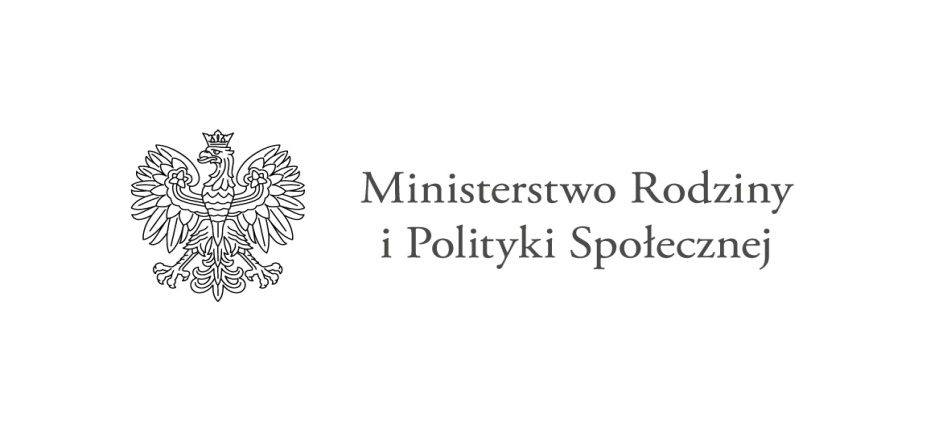 W związku z ogłoszeniem Programu Ministra Rodziny i Polityki Społecznej„OPIEKA WYTCHNIENIOWA”- edycja 2023 współfinansowanego ze środków Funduszu Solidarnościowego informujemy o rozpoczęciu naboru osób do udziału w programie.Głównym celem Programu jest wsparcie członków rodzin lub opiekunów sprawujących bezpośrednią opiekę nad:1) dziećmi z orzeczeniem o niepełnosprawności,2) osobami posiadającymi:orzeczenie o znacznym stopniu niepełnosprawności (zgodnie z ustawą z dnia 27 sierpnia 1997 r. o rehabilitacji zawodowej i społecznej oraz zatrudnianiu osób niepełnosprawnych (Dz. U. z 2021 r. poz. 573) alboorzeczenie traktowane na równi z orzeczeniem o znacznym stopniu niepełnosprawności (zgodnie z art. 5 i art. 62 ww. ustawy z dnia 27 sierpnia 1997 r. o rehabilitacji zawodowej i społecznej oraz zatrudnianiu osób niepełnosprawnych)‒ poprzez możliwość uzyskania doraźnej, czasowej pomocy w formie usługi opieki wytchnieniowej.Usługi opieki  wytchnieniowej  przysługują w przypadku zamieszkiwania członka rodziny lub opiekuna, we wspólnym gospodarstwie domowym z osobą niepełnosprawną i sprawują całodobową opiekę nad osobą niepełnosprawną. Uczestnik Programu , któremu przyznano pomoc w postaci usług opieki wytchnieniowej  nie ponosi odpłatności za realizację usług.Nabór trwa do 09 listopada 2022 r.Osoby, które złożą wniosek po tym terminie zostaną wpisane  na listę rezerwową.Osoby zainteresowane skorzystaniem z usług Opieki wytchnieniowej w 2023 roku proszone są o złożenie następujących dokumentów:1. Karta zgłoszenia do Programu „Opieka wytchnieniowa” – edycja 2023 wraz z aktualnym orzeczeniem o niepełnosprawności, załącznik nr 7 do programu
2. Karta pomiaru – załącznik nr 6 do Programu” Opieka wytchnieniowa” - edycja 2023
3. Klauzula -załącznik nr 11 do Programu „Opieka wytchnieniowa „- edycja 2023
Szczegółowe informacje dotyczące  Programie udzielane są w Gminnym Ośrodku Pomocy Społecznej w Kawęczynie pod numerami  telefonów:  63 2885942,  63 2885943, 63 2885944, 63 2885945,Więcej szczegółowych informacji o programie  można znaleźć pod linkiemhttps://niepelnosprawni.gov.pl/a,1419,nabor-wnioskow-w-ramach-programu-resortowego-ministra-rodziny-i-polityki-spolecznej-opieka-wytchnieniowa-edycja-2023